УКРАЇНАВиконавчий комітет Нетішинської міської радиХмельницької областіР О З П О Р Я Д Ж Е Н Н Я07.02.2023					Нетішин			         № 25/2023-рПро визнання такими, що втратили чинність, деякі розпорядження міського голови Відповідно до пункту 20 частини 4 статті 42, статей 46, 50 та 53 Закону України «Про місцеве самоврядування в Україні», постанови Кабінету Міністрів України від 16 вересня 2022 року № 1041 «Деякі питання надання житлових субсидій та пільг на оплату житлово-комунальних послуг, придбання твердого та рідкого пічного побутового палива і скрапленого газу Пенсійним фондом України»:Визнати такими, що втратили чинність:1. розпорядження міського голови від 31 серпня 2009 року № 156-р «Про комісію з питань включення до Єдиного державного автоматизованого реєстру осіб, які мають право на пільги, інформації про осіб за фактичним місцем проживання»;2. розпорядження міського голови від 22 січня 2021 року № 9/2021-р «Про внесення змін до розпорядження міського голови від 31 серпня 2009 року                     № 156-р «Про комісію з питань включення до Єдиного державного автоматизованого реєстру осіб, які мають право на пільги, інформації про осіб за фактичним місцем проживання».Міський голова 							Олександр СУПРУНЮК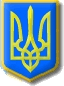 